                                       UK-India Research CollaborationFunding Opportunities: January 2017Organisation	Funding	Closing DateDST, Innovate UK , Ministry of Electronics and Info Technology,UK Implementation AgencyIndia-UK Collaborative Industrial Research & Development Programme 201622 February 2017DST,EPSRC and ESRCEnergy Demand Reduction in the Built Environment Call15 March 2017FCOChevening Gurukul Leadership Programme27 March 2017DBT, DFID, ESRC, MRCGlobal Research Programme; addressing the health needs of women and children in disadvantaged populations globally
12 April 2017Newton FundNewton Bhabha Fund Science and Innovation partnershipsPlease refer to the websiteThe Royal Society Brian Mercer Feasibility AwardApplications are accepted year - roundUniversity of Cambridge The Cambridge-India Partnership Fund (CIPF)Applications are reviewed three times in each academic year - review dates will be announced on the Cambridge-India websiteThe University of Manchester Faculty of Humanities Overseas Research ScholarshipPlease contact the School in which you intend to register for advice on closing dates.The Leverhulme Trust The Leverhulme Trust: Visiting ProfessorshipsOutline Applications can be submitted at any time. Assessment is normally completed within three months.Engineering and Physic Sciences Research Council -EPSRCSummary of EPSRC funding for International activitiesPlease refer to the websiteScience and Technology Facilities Council - STFCSummary of Science & Technology Facilities Council (STFC) for International activitiesRutherford International Fellowship Programme
Please refer to the websiteMedical Research Council - MRCSummary of MRC funding for International activities  (for medical researchers)Please refer to the websiteThe Economic and Social Research Council -ESRCEconomic Social Research Council (ESRC) fundingPlease refer to the websiteBrian Mercer Feasibility AwardClosing Date: These awards now operate on a rolling basis. There is no closing date as such, and applications will be assessed as and when they are submittedBrian Mercer Feasibility AwardClosing Date: These awards now operate on a rolling basis. There is no closing date as such, and applications will be assessed as and when they are submittedDescriptionThis scheme is for scientists who wish to investigate the feasibility of commercialising an aspect of their research. Scope The scheme provides initial support of up to £30,000 to test the feasibility of a project, enabling applicants to investigate the technical and economic feasibility of commercialising an aspect of their scientific research, possibly in conjunction with a third party.Eligibility Award is open to all the applicants of any nationality who have a PHD(or)  one of the equivalent standing in their profession, who hold a substantial post in the UK university or not-for-profit research organisation and who will be in the post for at least the duration of the project. The project must commence within the three months of the date of notification. Funding Feasibility studiesAreaThe general areas of electrotechnology and biomedical sciencesContact Grants Team More DetailsClick here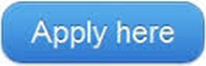 The Cambridge-India Partnership Fund (CIPF)Closing Date: Applications are reviewed three times in each academic year - review dates will be announced on the Cambridge-India websiteThe Cambridge-India Partnership Fund (CIPF)Closing Date: Applications are reviewed three times in each academic year - review dates will be announced on the Cambridge-India websiteDescriptionThe Cambridge-India Partnership Fund has been established with a lead gift from the University and will provide funding to further academic interaction between Cambridge and India. The Cambridge-India Partnership Fund (CIPF) seeks to provide support to Cambridge students, scholars and researchers at every level from undergraduate to professor to build and strengthen relationships and facilitate the exchange and development of scientific knowledge, expertise and practice between collaborating groups in Cambridge & India. Scope The Fund will provide small amounts to contribute towards travel and incidental costs to enable two way exchange of people and ideas; to support cooperative and collaborative activities, including those covered by MoUs, study and/or development of new programmes of work.Eligibility:  Click here .Funding Type Academic CollaborationAreaVarious Contact International Strategy Office More DetailsClick here Newton-Bhabha PhD Placements ProgrammeApplications for 2016-17 openNewton-Bhabha PhD Placements ProgrammeApplications for 2016-17 openDescriptionOn behalf of the Department of Business, Innovation and Skills, UK and the Ministry of Science and Technology, India, British Council- India and the Department of Science and Technology, India are pleased to invite applications for funding to support short-term PhD placements between UK and Indian institutions.The programme will sponsor UK and Indian PhD students to spend a period of their study (3 to 6 months) in Indian and UK higher education institutions taking place between April 2017 and December 2017.Costs coveredVisa fee, Economy class international airfares and overseas medical insurance incurred by PhD students.In-country costs including accommodation and stipend for PhD students.Funding TypeResearch Scholarship AreaPhD TrainingContact UKIndiaMore DetailsClick hereFaculty of Humanities Overseas Research ScholarshipClosing Date: Please contact the School in which you intend to register for advice on closing dates.Faculty of Humanities Overseas Research ScholarshipClosing Date: Please contact the School in which you intend to register for advice on closing dates.DescriptionThe Faculty of Humanities has available a research scholarship for an overseas candidate with exceptional academic merit and research potentialScope This scholarship will pay full time postgraduate research (PGR) students from outside the UK and European Union the difference between the international student tuition fees and the home/EU student tuition fees charged by the University.Eligibility : The candidate must:Be liable for international tuition fees Be able to demonstrate outstanding merit and research potentialNot have previously studied at PhD or equivalent levelNot have held an Overseas Research Studentship (ORS) award beforeBe supported by the prospective SchoolFunding TypeResearch Scholarship AreaHumanitiesContact Jo Kaiserman More DetailsClick hereThe Leverhulme Trust: Visiting ProfessorshipsClosing Date: Please refer to the website here. The Leverhulme Trust: Visiting ProfessorshipsClosing Date: Please refer to the website here. DescriptionThe objective of these awards is to enable distinguished academics based overseas to spend between three and twelve months inclusive at a UK university, primarily in order to enhance the skills of academic staff or the student body within the host institution. It is recognised that Visiting Professors may also wish to use the opportunity to further their own academic interests. The over-riding criteria for selection are first the academic standing and achievements of the visitor in terms of research and teaching, and secondly the ability of the receiving institution to benefit from the imported skills and expertise. Priority will be given to new or recent collaborative ventures.Scope The sum requested should reflect the individual circumstances of the visitor and the nature and duration of the proposed activities. A maintenance grant up to a level commensurate with the salary of a professor in the relevant field at the receiving institution may be requested. Economy travel costs to and from the UK will also be met. Requests for associated costs, if justified by the programme, may include, for example, travel within the UK, laboratory consumables, and essential technical assistance.Please ensure that applications do not include any of the ineligible costs listed here.Eligibility :Applications must be made by a member of academic staff, based in a UK university or other higher education institution, who will be responsible for co-ordinating the visit. The host academic’s employing institution must also agree to administer the grant, if awarded, and to provide appropriate facilities for the Visiting Professor.Visit here http://www.leverhulme.ac.uk/funding/VP/eligibility.cfmFunding TypeVisiting ProfessorshipAreaResearch and teaching Contact Andreas Heiner 020 7042 9863More DetailsClick hereSummary of EPSRC funding for International activities Closing Date: Open calls- No closing date Summary of EPSRC funding for International activities Closing Date: Open calls- No closing date Standard Research Grants, including Platform and Programme GrantsSupport for international collaboration can be in any research application to EPSRC, including travel, and subsistence and consumables for research staff to visit or have extended work placements to a partner's laboratory overseas. This is as well as the usual UK-based costs like staff, equipment, UK travel, and subsistence and consumables. This funding is flexible, so could be used to fill UK postdoctoral researcher positions with candidates from an international partner's laboratory subject to university recruitment guidance and visa requirements.Overseas Travel GrantsSupport for travel and subsistence, and salary costs of the Principal Investigator. These can be used for international travel to learn new techniques, visit overseas laboratories, gauge the state-of-the-art, or to start new collaborations. For example, they can be used to travel to European centres to develop collaborations with their researchers for bids to Horizon 2020.Bilateral Research WorkshopsN + N meetings can be held to exchange international ideas and expertise, with the hope of developing future collaboration. Roughly equal numbers of participants attend from each country. EPSRC fund travel and accommodation expenses of UK participants and, for UK meetings, core meeting costs.It is preferred that a single UK participant coordinates the UK side and submits a single standard research grant proposal to cover all the UK side's costs. It is strongly advised that a discussion be held with the relevant EPSRC Theme Lead before submitting a proposal.NetworksThese UK-based activities link research groups and industrial organizations, often across disciplines, to develop new or enhanced collaborations. Funding is available to support workshops, visits, travel and part-time coordinators. Networks can include overseas partners.More DetailsClick hereSummary of MRC funding for International activities  (for medical researchers)Closing Date: Please refer to the website here.Summary of MRC funding for International activities  (for medical researchers)Closing Date: Please refer to the website here.MRC Career development award in biostatistics MRC fellowships enable outstanding individuals to undertake challenging projects in excellent research and training environments. An MRC award is there to enable you to do something truly out of the ordinary in training and developing you as a potential research leader. The MRC has identified advanced biostatistics as a methodology of strategic importance to UK science. This fellowship aims to support outstanding individuals who have recently completed their PhDs and who are working in -or seeking to move into – statistically based, health-related research. It provides up to four years of support for the development and investigation of innovative statistical methods and their application in health research.  The award also provides the opportunity to enhance the research training through placement in an overseas research centre, a second UK research centre or in UK industry. We expect to make up to three awards a year.MRC Fellowships
MRC offers a wide range of non-clinical and clinical fellowships to support researchers at different stages of their scientific careers.
Lead applicant must be supported/ based at a UK university but can be Indian national.

Including overseas co-applicants and collaborators on MRC Grants 
MRC permits co-applicants and collaborators on MRC grants to be based outside the UK where the nature of the research makes this necessary. Costs for non-UK based researchers can be included in such proposals, where necessary and justified, but lead applicant must be UK based.   
Working at an overseas research organisation as part of an MRC fellowship 
MRC will support the costs of up to one year of an MRC fellowship spent outside the UK for the purpose of research training (up to two years in the case of career development awards).More DetailsClick hereSummary of Science & Technology Facilities Council (STFC) for International activitiesClosing Date: Please refer to website here.  Summary of Science & Technology Facilities Council (STFC) for International activitiesClosing Date: Please refer to website here.  Allows UK & overseas individuals to participate in the principle investigators institute for a period of up to 12 months. Rutherford International Fellowship Programme (closing date 14 October 2016)The Rutherford International Fellowship Programme is a post-doctoral fellowship scheme supporting up to 36 post-doctoral researchers to work within STFC and facilities, as well as the Diamond Light Source.More DetailsClick hereECONOMIC & SOCIAL RESEARCH COUNCIL (ESRC ) fundingClosing Date: Please refer to website here.  ECONOMIC & SOCIAL RESEARCH COUNCIL (ESRC ) fundingClosing Date: Please refer to website here.  ESRC - India academics can be co-investigators on applications for funding from ESRC Overseas co-investigators from almost anywhere in the world can be included on ESRC research applications. Costs for non-UK researchers can be requested from ESRC as part of these proposals, but lead applicant must be UK based.More DetailsClick here